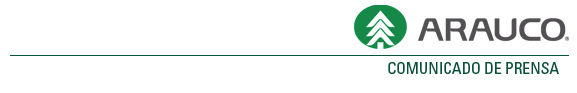  TAMBIÉN PLANTARON ARBOLES NATIVOS EN SU ESCUELANiños y niñas de Campanario aprendieron sobre Seguridad y Cuidado del Medio AmbienteCholguán,  08 junio de 2011.	Una entretenida jornada educativa sobre Seguridad y Cuidado del Medio Ambiente, vivieron más de cuarenta niños y niñas de la Escuela Campanario, en Yungay, como parte de las actividades de la “Semana de la Conducta Segura 2011”, que realiza la Planta de Paneles Trupan Cholguán de ARAUCO.La iniciativa, denominada “Charla de Seguridad en el Hogar y Cuidado al Medio Ambiente”, se efectuó este miércoles 8 de Junio, y fue desarrollada por profesionales del Área MASSO de la Planta, el equipo Guía del Programa de Modificación de Conductas y el Comité Paritario de Higiene y Seguridad de la Paneles. Además, contó con la participación especial de representantes de Forestal Celco y de la Asociación Chilena de Seguridad (ACHS).En las instalaciones de la Escuela Campanario, 45 alumnos de Quinto a Octavo básico, miembros del taller laboral, profesores y la directora del recinto educacional participaron en una charla especialmente orientada a reforzar conceptos de autocuidado y prevención de riesgos en el Hogar; cuidado del Medio Ambiente y consejos prácticos para ahorrar agua, energía y uso racional de recursos naturales.Los alumnos participaron en forma activa, con entusiasmo y mucho orden en las distintas dinámicas preparadas, como uso de elementos de protección personal y segregación de residuos.  Por otra parte, Forestal Celco donó 25 árboles nativos que fueron plantados por los mismos alumnos en el patio del Colegio, haciéndoles responsables de su cuidado y mantención. La actividad fue coordinada por la Supervisora de Forestal Celco, Carla Inostroza. Además Segurito recorrió el Colegio invitando a los niños al autocuidado.Al finalizar, la Directora de la Escuela, Carmen Panes y profesores del establecimiento, presentaron a la comitiva las actividades realizadas por el Taller Laboral de Cocina y Manualidades, en el que participan alumnos con discapacidad intelectual y motora. “Una experiencia muy interesante”Tras la actividad, los niños y niñas manifestaron su felicidad por la iniciativa. Pilar Cifuentes, alumna de Octavo Básico, dijo que la charla fue muy interesante. “Aprendimos muchas cosas, sobre todo a cuidarnos y a proteger el medio ambiente, clasificando los desechos. Me pareció muy buena idea que hayamos plantado árboles en nuestra escuela, es una gran motivación para cuidar nuestro medio ambiente”.	En tanto, Ignacio Jara, alumno de Séptimo Básico, destacó  las enseñanzas de autocuidado. “Me gustó mucho lo que nos enseñaron, ya que aprendimos a tener harto cuidado en nuestras casas, para que no nos pasen accidentes”, reconoció	La Directora de la Escuela, Carmen Panes, evaluó positivamente la iniciativa. “A nosotros nos parece muy importante, sobre todo en nuestra comunidad, que los alumnos comenzaran a tener conciencia sobre la importancia de la seguridad en el hogar y en su entorno. Yo creo que los niños asumieron bastante bien los contenidos, con bastante responsabilidad y sé que ellos van a contar lo que aprendieron a sus compañeros y familia”.Asimismo, Victor Morales, Presidente del Comité Paritario de Higiene y Seguridad de la Planta y Líder del Equipo Guía del Programa de Modificación de Conducta,  valoró esta actividad que se enmarca dentro de las iniciativas programadas en la “Semana de la Conducta Segura”, que se realiza por primera vez en Paneles Trupan Cholguán. “Uno de los objetivos que nos propusimos es externalizar los contenidos sobre Seguridad, Autocuidado y Prevención. Que estos conceptos también sean parte de las familias y de los niños.  Nosotros queremos sembrar la semilla para que, desde pequeños, los estudiantes vayan pensando y tomando conciencia de que el autocuidado les va a servir ahora y mañana cuando sean trabajadores. Y de esa manera vamos cambiando la mentalidad de las generaciones que vienen”, recalcó.La próxima semana, específicamente los días martes 14 y miércoles 15, se realizarán charlas en el Colegio Cholguán, a niños entre 5to a 8to básico.  En tal ocasión, los niños de este colegio también plantarán árboles nativos en el patio y en el frontis de su establecimiento.